Dear Applicant,On behalf of the Our Lady of Lourdes Catholic Multi-Academy Trust, I extend to you a very warm welcome and thank you for expressing an interest in this vacancy with the Trust.On 1st September 2018, the Our Lady of Lourdes Catholic Multi-Academy Trust will bring all of the 21 Catholic schools located in Nottingham City and Nottinghamshire together in a partnership, which will ensure the very best spiritual, social and academic experiences and outcomes for the young people in our schools. We will achieve this through working together to share what we do well and identify the areas where we can learn from each other. As a Catholic MAT, we will place the life, teachings and person of Jesus Christ at the centre of everything we do.The Schools of the Our Lady of Lourdes CMAT:Primary SchoolsSecondary SchoolsAll Saints’, Mansfield The Becket School, West Bridgford The Trinity School, Nottingham  Christ the King CVA, Arnold The Trust has its own Teaching School, The Nottingham Catholic Teaching School Alliance, which is based at The Becket School. The Teaching School will support the work of the schools by providing high quality CPD for all staff, brokering school to school support, organising subject networks and co-ordinating ITT placements through the Schools Direct route. Thank you again for your interest in this post. I wish you every success in your application.Yours sincerely,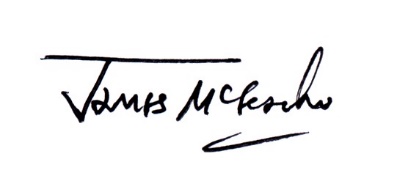 James McGeachieCEO designate, Our Lady of Lourdes Catholic Multi-Academy Trust